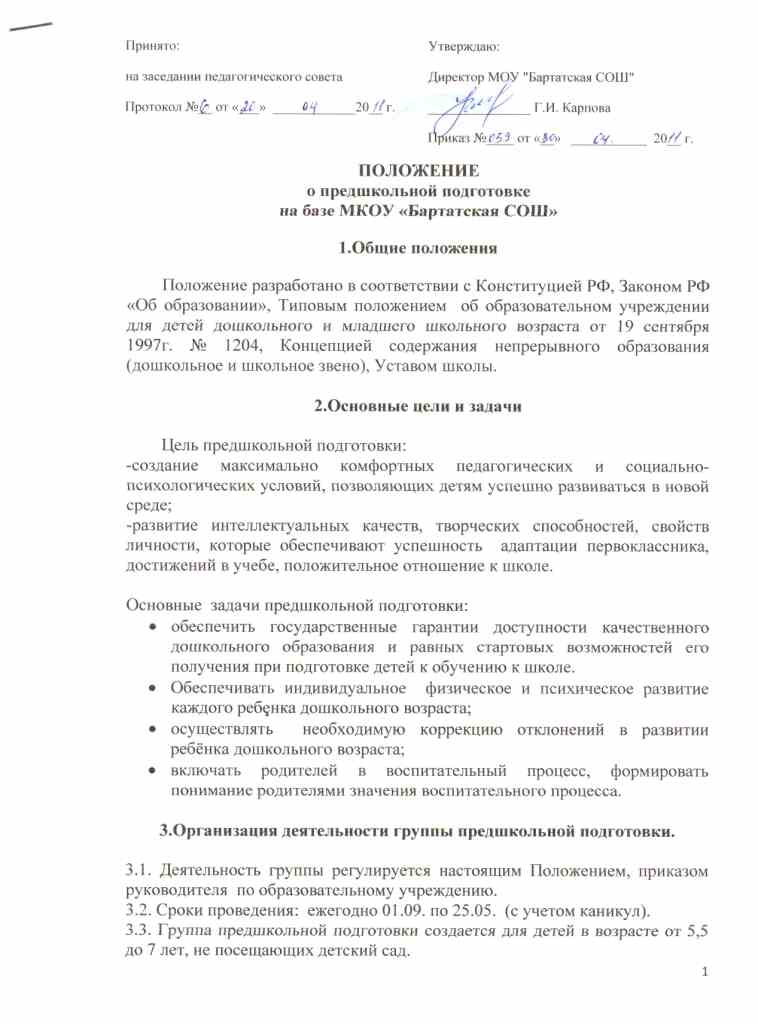 3.4. Наполняемость группы до 20 человек.3.5. Приём детей в группы предшкольной подготовки осуществляется на основе заявления родителей (законных представителей).3.6. Конкурсный набор и тестирование детей не допускаются.4.Организация образовательного процесса в группах предшкольной подготовки4.1. На занятиях группы предшкольной  подготовки реализуется Программа предшкольного образования детей 5-7 лет авт. Огневой Н. Э.  с использованием игровых форм и методов. В программе выделены разделы, определяющие те знания и умения, которыми должен овладеть ребенок для успешного интеллектуального и социального развития, адаптации к школьному обучению. 4.2. Образовательный процесс организуется с использованием педагогических технологий, обеспечивающих индивидуальное и личностное развитие. 4.3. Занятия проводятся не более трех раз  в неделю, продолжительность одного занятия   – 30 минут, перерыв между ними – 10 минут.4.4. В то время, когда у детей идут занятия, раз в месяц для родителей (лиц их заменяющих) организуются лектории.4.5. Организация образовательного процесса в группе предшкольной подготовки  регламентируется  учебным планом, тематическим планированием, расписанием занятий.  Учебный план и расписание занятий  согласовываются с заместителем директора по УВР, утверждается директором  школы.4.6. Организация горячего питания не предусмотрена.4.7. Образовательный процесс осуществляется учителем школы или педагогом дополнительного образования, а при необходимости – другими специалистами: педагогом- психологом, учителем-логопедом.5.Управление и руководство группой предшкольной подготовки5.1. Руководство деятельностью группы предшкольной подготовки  осуществляется директором школы, работу курирует заместитель директора по УВР.6. Финансирование деятельности группы предшкольной подготовки6.1. Оплата за организацию и проведение образовательного процесса осуществляется из средств учредителя.6.2.  Оплата за обучение детей с родителей (лиц их замещающих)  в групп дошкольной подготовки не взимается.6.3. Для обеспечения образовательного процесса используется материально-техническая база ОУ.